广西协致标准化认证咨询服务有限责任公司企业标准Q/GXXZ 026—2023企业标准制定（修订）项目服务规范点击此处添加标准名称的英文译名2023 - 06 - 12发布2023 - 06 - 12实施广西协致标准化认证咨询服务有限责任公司  发布前言本文件按照GB/T 1.1—2020《标准化工作导则  第1部分：标准化文件的结构和起草规则》的规定起草。本文件由广西协致标准化认证咨询服务有限责任公司提出。本文件起草单位：广西协致标准化认证咨询服务有限责任公司。本文件主要起草人：蓝冬丽、谭爱。范围本文件规定了企业标准制定（修订）项目服务的要求。本文件适用于企业标准制定（修订）项目的服务工作。规范性引用文件GB/T 1.1  标准化工作导则  第1部分：标准的结构和编写规则术语和定义食品安全企业标准制定（修订）前准备接到项目后，查询此类产品是否有食品安全标准国家标准和食品安全标准地方标准，应包括食品安全标准、强制性标准和推荐性标准。查询后，列出制定（修订）食品安全企业标准所需材料，包括但不限于：标准文本草案；产品检验报告。标准制定（修订）根据查询相关国家、行业和地方标准，搭建企业标准框架。结合国家标准（行业标准、地方标准）和产品检验报告，以及与起草单位沟通后确定产品相关指标。标准文本制定（修订）中应注意以下内容：标准内容应当符合《中华人民共和国食品安全法》第十八条、第二十条的规定；企业标准中的食品安全指标限值严于食品安全国家标准或者广西食品安全地方标准的相应规定；标准内容应当包括食品原料(包括主料、配料和使用的食品添加剂)、生产工艺以及与食品安全相关的指标、限量、技术要求；企业标准的编写应符合GB/T 1.1的规定；企业标准编号格式为：Q/（企业代号）（四位顺序号）S—（四位年号）。标准文本制定（修订）完成后与起草单位沟通修改。调研标准文本修改结束后，与起草单位商讨地点、时间、参与人员。调研前1d～2d准备好调研材料，调研材料包括：参考的相关标准、标准文本。定稿调研结束后2d内完成标准文本修改，并给到部门其他人员进行检查，检查内容包括但不限于：标准文本格式是否符合GB/T 1.1的要求；有无错漏字；规范性引用文件是否在标准文本内容中引用，规范性应用文件标准编号排序、标准号和标准名称是否正确。检查后再次与起草单位确认，定稿。定稿后根据标准文本编制食品安全企业标准编制说明，见附录A。备案所需材料首次备案、修订备案提交材料包括：备案登记表,见附录B；食品安全企业标准文本；食品安全企业标准编制说明；食品生产许可证或营业执照复印件；除提供上述材料外，企业标准涉及新食品原料的，还应当提供国务院卫生健康行政部门公告证明材料；涉及保健食品的，还应当提供保健食品注册证书或备案凭证相关材料。以上材料均需盖企业公章，标准文本加盖骑缝章。延续备案：已备案的企业标准有效期届满，办理延续备案的，只需提交企业标准延续备案登记表和新的标准文本。备案流程在广西壮族自治区卫生健康委员会注册账号。企业提出申请。在政务一体化平台中在线申报系统（http://zwfw.gxws.cn:8081/html/ggwsxk/）进行填报。申办成功后自治区健康委员会食品安全标准备案前公示栏公示，公示日期为5个工作日。公示结束后针对公示期间的反馈意见与起草单位沟通讨论后进行修改完善。修改完善后重新在线提交材料，并将备案材料食品安全企业标准文本2份、备案登记表1份、编制说明1份、新食品原料或保健食品备案证书1份、营业执照1份纸质版提交政务大厅。备案完成，食品安全企业标准文本在自治区卫生健康委员会食品安全标准查询栏目查询。非食品安全企业标准制定（修订）前准备接到项目后，查询相关是否有国家标准、行业标准和地方标准，应包括食品安全标准、强制性标准和推荐性标准。查询后，列出制定（修订）企业标准所需材料：产品标准所需材料包括：标准文本草案、产品检验报告；非产品标准所需材料包括：技术资料、论文等。标准制定（修订）产品标准根据查询相关国家、行业和地方标准，搭建企业标准框架。结合国家标准（行业标准、地方标准）和产品检验报告，以及与起草单位沟通后确定产品相关指标。标准文本制定（修订）中应注意以下内容：企业标准编号格式为：Q/（企业代号）（四位顺序号）—（四位年号）；标准内容与各项指标不低于国家强制性标准、推荐性国家标准和行业标准；标准内容应当包括原料、生产工艺以及与安全相关的指标、限量、技术要求；企业标准的编写应符合GB/T 1.1的规定。标准文本制定（修订）完成后与起草单位沟通修改。非产品标准据查询相关国家、行业和地方标准，搭建企业标准框架。结合国家标准（行业标准、地方标准）和技术资料，以及与起草单位沟通后确定产品相关指标。标准文本制定（修订）中应注意以下内容：企业标准编号格式为：Q/（企业代号）（四位顺序号）—（四位年号）；标准内容与各项指标不低于国家强制性标准、推荐性国家标准和行业标准。企业标准的编写应符合GB/T 1.1的规定。标准文本制定（修订）完成后与起草单位沟通修改。调研标准文本修改结束后，与起草单位商讨调研讨论地点、时间、参与人员。调研前1d～2d准备好调研材料，调研材料包括：参考的相关标准、标准文本。定稿调研结束后2d内完成标准文本修改，并给到部门其他人员进行检查，检查内容包括但不限于：标准文本格式是否符合GB/T 1.1的要求；有无错漏字；规范性引用文件是否在标准文本内容中引用，规范性应用文件标准编号排序、标准号和标准名称是否正确。检查后再次与起草单位确认，定稿。公开注册企业标准信息公共服务平台账号。登录企业标准信息公共服务平台。新增企业标准，按照平台提示填写标准相关信息，如标准名称、编号、年代号等。添加产品，填写生产产品的名称、型号、分类等，红色星号为必填项。公开方式选择上传标准文本或在线编写，点击提交。阅读、勾选企业声明与承诺。预览无误后点击继续提交完成备案，如需修改在72小时内删除修改后重新操作。
（规范性）
食品安全企业标准编制说明食品安全企业标准编制说明如表A.1所示。食品安全企业标准编制说明
（规范性）
备案登记表备案登记表如表B.1所示。食品安全企业标准备案登记表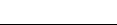 / GXXZ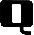 标准名称XXXXXX标准主要起草人XXX工作概况（包括标准的制定目的，主要工作过程）工作概况（包括标准的制定目的，主要工作过程）工作概况（包括标准的制定目的，主要工作过程）工作概况（包括标准的制定目的，主要工作过程）标准主要内容的确定依据（如技术指标、参数、公式、性能要求、试验方法等统计数据）（可以另附页说明）一、产品指标1、感官要求2、理化指标3、微生物指标菌落总数、大肠菌群、金黄色葡萄球菌、沙门氏菌等同采用QB/T 5471—2020《方便菜肴》中即食方便菜肴的指标要求。4、食品添加剂食品添加剂和使用量符合GB 2760的规定。二、试验方法1、感官要求2、理化指标3、微生物限量4、食品添加剂标准主要内容的确定依据（如技术指标、参数、公式、性能要求、试验方法等统计数据）（可以另附页说明）一、产品指标1、感官要求2、理化指标3、微生物指标菌落总数、大肠菌群、金黄色葡萄球菌、沙门氏菌等同采用QB/T 5471—2020《方便菜肴》中即食方便菜肴的指标要求。4、食品添加剂食品添加剂和使用量符合GB 2760的规定。二、试验方法1、感官要求2、理化指标3、微生物限量4、食品添加剂标准主要内容的确定依据（如技术指标、参数、公式、性能要求、试验方法等统计数据）（可以另附页说明）一、产品指标1、感官要求2、理化指标3、微生物指标菌落总数、大肠菌群、金黄色葡萄球菌、沙门氏菌等同采用QB/T 5471—2020《方便菜肴》中即食方便菜肴的指标要求。4、食品添加剂食品添加剂和使用量符合GB 2760的规定。二、试验方法1、感官要求2、理化指标3、微生物限量4、食品添加剂标准主要内容的确定依据（如技术指标、参数、公式、性能要求、试验方法等统计数据）（可以另附页说明）一、产品指标1、感官要求2、理化指标3、微生物指标菌落总数、大肠菌群、金黄色葡萄球菌、沙门氏菌等同采用QB/T 5471—2020《方便菜肴》中即食方便菜肴的指标要求。4、食品添加剂食品添加剂和使用量符合GB 2760的规定。二、试验方法1、感官要求2、理化指标3、微生物限量4、食品添加剂与有关法律、法规和强制性标准的关系XX指标值（主要指污染物含量）严于XXX规定（国家标准或地方标准）中XXX类(具体类别）的20% 。与有关法律、法规和强制性标准的关系XX指标值（主要指污染物含量）严于XXX规定（国家标准或地方标准）中XXX类(具体类别）的20% 。与有关法律、法规和强制性标准的关系XX指标值（主要指污染物含量）严于XXX规定（国家标准或地方标准）中XXX类(具体类别）的20% 。与有关法律、法规和强制性标准的关系XX指标值（主要指污染物含量）严于XXX规定（国家标准或地方标准）中XXX类(具体类别）的20% 。本标准低于国家（行业、地方）推荐性标准的原因本标准不存在低于国家（行业、地方）强制性、推荐性标准的情况。本标准低于国家（行业、地方）推荐性标准的原因本标准不存在低于国家（行业、地方）强制性、推荐性标准的情况。本标准低于国家（行业、地方）推荐性标准的原因本标准不存在低于国家（行业、地方）强制性、推荐性标准的情况。本标准低于国家（行业、地方）推荐性标准的原因本标准不存在低于国家（行业、地方）强制性、推荐性标准的情况。企业标准名称干制蔬菜标 准 编 号标 准 编 号标 准 编 号Q/XXX0001S-2021制定（√）          修订（）制定（√）          修订（）制定（√）          修订（）制定（√）          修订（）制定（√）          修订（）企 业 名 称XX食品生产企业XX食品生产企业联系邮箱XXXX注 册 地 址填写营业执照上的地址填写营业执照上的地址填写营业执照上的地址填写营业执照上的地址填写营业执照上的地址法定代表人或负责人XX联系电话联系电话联系电话XX适用的食品类别其他蔬菜制品（按照GB2762附录A填写相应的类别）其他蔬菜制品（按照GB2762附录A填写相应的类别）其他蔬菜制品（按照GB2762附录A填写相应的类别）其他蔬菜制品（按照GB2762附录A填写相应的类别）其他蔬菜制品（按照GB2762附录A填写相应的类别）网上公示情况已完成备案前公示（2021.07.25-2021.08.24）,公示期间未收到意见和建议（或收到X条建议，采纳情况如下：未采纳的理由如下:）（备案前公示时不填此项）已完成备案前公示（2021.07.25-2021.08.24）,公示期间未收到意见和建议（或收到X条建议，采纳情况如下：未采纳的理由如下:）（备案前公示时不填此项）已完成备案前公示（2021.07.25-2021.08.24）,公示期间未收到意见和建议（或收到X条建议，采纳情况如下：未采纳的理由如下:）（备案前公示时不填此项）已完成备案前公示（2021.07.25-2021.08.24）,公示期间未收到意见和建议（或收到X条建议，采纳情况如下：未采纳的理由如下:）（备案前公示时不填此项）已完成备案前公示（2021.07.25-2021.08.24）,公示期间未收到意见和建议（或收到X条建议，采纳情况如下：未采纳的理由如下:）（备案前公示时不填此项）食品安全内容情况企业标准中其他食品安全相关内容是否严于相应的食品安全国家标准、广西食品安全地方标准及相关规定。□√严于          □不严于企业标准中其他食品安全相关内容是否严于相应的食品安全国家标准、广西食品安全地方标准及相关规定。□√严于          □不严于企业标准中其他食品安全相关内容是否严于相应的食品安全国家标准、广西食品安全地方标准及相关规定。□√严于          □不严于企业标准中其他食品安全相关内容是否严于相应的食品安全国家标准、广西食品安全地方标准及相关规定。□√严于          □不严于企业标准中其他食品安全相关内容是否严于相应的食品安全国家标准、广西食品安全地方标准及相关规定。□√严于          □不严于备案承诺书本企业对报备的企业标准及其资料的安全性、真实性、合法性负责。如有不实之处，本企业愿承担全部法律责任。企业（盖章）：XXX  企业法定代表人或负责人签字：XXX    年   月  日           备案承诺书本企业对报备的企业标准及其资料的安全性、真实性、合法性负责。如有不实之处，本企业愿承担全部法律责任。企业（盖章）：XXX  企业法定代表人或负责人签字：XXX    年   月  日           备案承诺书本企业对报备的企业标准及其资料的安全性、真实性、合法性负责。如有不实之处，本企业愿承担全部法律责任。企业（盖章）：XXX  企业法定代表人或负责人签字：XXX    年   月  日           备案承诺书本企业对报备的企业标准及其资料的安全性、真实性、合法性负责。如有不实之处，本企业愿承担全部法律责任。企业（盖章）：XXX  企业法定代表人或负责人签字：XXX    年   月  日           备案承诺书本企业对报备的企业标准及其资料的安全性、真实性、合法性负责。如有不实之处，本企业愿承担全部法律责任。企业（盖章）：XXX  企业法定代表人或负责人签字：XXX    年   月  日           备案承诺书本企业对报备的企业标准及其资料的安全性、真实性、合法性负责。如有不实之处，本企业愿承担全部法律责任。企业（盖章）：XXX  企业法定代表人或负责人签字：XXX    年   月  日           